แผนปฏิบัติการศูนย์ส่งเสริมการมีส่วนร่วมของประชาชน(Hub Information and participation) ประจำปีงบประมาณ พ.ศ. 2562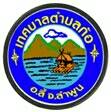 เทศบาลตำบลก้อ อำเภอลี้ จังหวัดลำพูนงานนโยบายและแผนงานกองวิชาการและแผนงานเทศบาลตำบลก้อคำนำ		ด้วยเทศบาลตำบลก้อ ได้จัดตั้งศูนย์ส่งเสริมการมีส่วนร่วมของประชาชนในระดับพื้นที่เทศบาลตำบลก้อ เพื่อเป็นศูนย์ในการประสานงานระหว่างองค์กรปกครองส่วนท้องถิ่น สำนักงานคณะกรรมการกระจายอำนาจให้แก่องค์กรปกครองส่วนท้องถิ่น (สำนักงาน ก.ก.ถ.) หน่วยงานที่เกี่ยวข้องและภาคประชาชน เพื่อสนับสนุนดารส่งเสริมการมีส่วนร่วมของประชาชนนพื้นที่ เป็นศูนย์ต้นแบบกระบวนส่งเสริมการมีส่วนร่วมของประชาชน และการปรับปรุงระบบการบริหารงานให้มีประสิทธิภาพ ตลอดจนการเปิดโอกาส เปิดช่องทางให้ประชาชนเข้ามามีส่วนร่วมในการบริหารงานขององค์กรปกครองส่วนท้องถิ่นอันจะก่อให้เกิดความร่วมมือระหว่างองค์กรปกครองสวนท้องถิ่นกับประชาชนในการร่วมกันพัฒนาท้องถิ่น เป็นศูนย์ต้นแบบและการศึกษาแลกเปลี่ยนเรียนรู้ และเผยแพร่รวมทั้งการคิดค้นนวัตกรรมเพื่อแก้ไขปัญหา และความต้องการของประชาชน โดยเน้นการมีส่วนร่วมของประชาชน 		ดังนั้น เทศบาลตำบลก้อ จึงขับเคลื่อนศูนย์ส่งเสริมการมีส่วนร่วมของประชาชนเทศบาลตำบลก้อ โดยการจัดทำแผนปฏิบัติการศูนย์ส่งเสริมการมีส่วนร่วมของประชาชน ประจำปีงบประมาณ พ.ศ.2562งานนโยบายและแผนงานกองวิชาการและแผนงานเทศบาลตำบลก้อศูนย์ส่งเสริมการมีส่วนร่วมของประชาชนในพื้นที่องค์กรปกครองส่วนท้องถิ่น* * * * * * * * * * * * * * * * * * * * * * * * * * * * * * * * * * * * * * * * * * * *1.ที่มาของศูนย์ส่งเสริมการมีส่วนร่วมของประชาชนตำบลก้อ		รัฐธรรมนูญแห่งราชอาณาจักรไทย พ.ศ. 256๐ ได้ให้ความสำคัญกับการส่งเสริมการมีส่วนร่วมของประชาชน ในหมวดที่ 14 การปกครองส่วนท้องถิ่น มาตรา 253 กำหนดให้การดำเนินงานให้องค์กรปกครองส่วนท้องถิ่น (อปท.) สภาท้องถิ่นและผู้บริหารท้องถิ่น เปิดเผยข้อมูลและรายงานผลการดำเนินงานให้ประชาชนทราบ รวมตลอดทั้งมีกลไกให้ประชาชนในท้องถิ่นมีส่วนร่วมด้วย และพระราชบัญญัติกำหนดแผนและขั้นตอนการกระจายอำนาจให้แก่ อปท.พ.ศ. ๒๕๔๒ มาตรา ๑๒ (๑๒) กำหนดให้คณะกรรมการการกระจายอำนาจให้แก่องค์กรปกครองส่วนท้องถิ่น (ก.ก.ถ.) มีอำนาจหน้าที่เสนอแนะและจัดระบบตรวจสอบและการมีส่วนร่วมของประชาชนในท้องถิ่น และแผนการกระจายอำนาจให้แก่ อปท. (ฉบับที่ 2) พ.ศ. 2551 และแผนปฏิบัติการกำหนดขั้นตอนการกระจายอำนาจให้แก่ อปท. (ฉบับที่ ๒) ได้กำหนดแนวทางการส่งเสริมการมีส่วนร่วมของประชาชนภาคประชาสังคมให้เข้ามามีส่วนร่วมในการบริหารจัดการของ อปท.ในปีงบประมาณ พ.ศ. ๒๕๖๑ ที่ผ่านมาส านักงานคณะกรรมการการกระจายอำนาจให้แก่องค์กรปกครองส่วนท้องถิ่น (สำนักงาน ก.ก.ถ.) ได้จัดทำโครงการประชุมเชิงปฏิบัติการ อปท.ที่ได้รับรางวัลการบริหารจัดการที่ดี เพื่อสร้างเครือข่ายศูนย์ส่งเสริมการมีส่วนร่วมของประชาชนขึ้นจำนวน 2 รุ่น ระหว่างวันที่ 3 - 4 พฤษภาคม 2561 ณ โรงแรมเอส ดี อเวนิว กรุงเทพฯซึ่งมีผู้เข้าร่วมประชุม ประกอบด้วย ผู้บริหารและบุคลากรของ อปท. ที่ได้รับรางวัลการบริหารจัดการที่ดีจำนวน 94 แห่ง เจ้าหน้าที่ สกถ. และผู้ที่เกี่ยวข้อง รวมทั้งสิ้น 282 คน โดยมีรูปแบบการจัดประชุมแบบการอภิปรายและการแบ่งกลุ่มระดมความคิดเห็น (Brainstorming) เพื่อกำหนดแนวทางการจัดตั้งศูนย์ส่งเสริมการมีส่วนร่วมของประชาชนในพื้นที่ของ อปท. ที่ได้รับรางวัลการบริหารจัดการที่ดี (อปท. นำร่อง) เพื่อทำหน้าที่เป็นศูนย์กลางในการประสานงานระหว่าง อปท.สำนักงาน ก.ก.ถ. หน่วยงานที่เกี่ยวข้อง (ภาครัฐ, ภาคเอกชน) และภาคประชาชน เพื่อสนับสนุนการส่งเสริมการมีส่วนร่วมของประชาชนในพื้นที่ เปิดโอกาส เปิดช่องทางให้ประชาชนเข้ามามีส่วนร่วมในการบริหารงานของ อปท. และเป็นศูนย์ต้นแบบการแลกเปลี่ยนเรียนรู้ รวมทั้ง การคิดค้นนวัตกรรมเพื่อแก้ไขปัญหาและความต้องการของประชาชน โดยเน้นการมีส่วนร่วมของประชาชนซึ่งจากผลการดำเนินงานของ สำนักงาน ก.ก.ถ. ดังกล่าว เป็นผลให้มี อปท. ที่มีความพร้อมดำเนินการและจัดตั้งศูนย์ฯ ตามแนวทาง *จำนวน 45 แห่ง (*ข้อมูล ณ วันที่ 5 เมษายน 2562)เพื่อส่งเสริมการจัดตั้งศูนย์ฯ ในพื้นที่ อปท. ที่ได้รับรางวัลการบริหารจัดการที่ดี(อปท. นำร่อง)ประจำปีงบประมาณ พ.ศ. 2562 สำนักงาน ก.ก.ถ. จึงได้จัดการประชุมเชิงปฏิบัติการฯ ต่อเนื่องระหว่างวันที่ 4 - 5 มีนาคม 2562 ณ โรงแรมเอส ดี อเวนิว กรุงเทพฯ ซึ่งมีผู้เข้าร่วมประชุมประกอบด้วย ผู้บริหารและบุคลากรของ อปท. เจ้าหน้าที่ สกถ. และผู้ที่เกี่ยวข้อง รวมจำนวน147 คน โดยให้ อปท. ที่เป็นศูนย์ต้นแบบการจัดตั้งศูนย์ฯ ร่วมเป็นวิทยากรกับวิทยากรของ สกถ.เพื่อถ่ายทอดความรู้เกี่ยวกับแนวทางการจัดตั้งศูนย์ส่งเสริมการมีส่วนร่วมของประชาชนและประสบการณ์เป็นกรณีศึกษา เพื่อนำไปขยายผลการตั้งศูนย์ฯ ไปสู่ อปท. อื่น ๆ ให้หันมาพัฒนาและปรับปรุงระบบการบริหารงานให้มีประสิทธิภาพเช่นเดียวกัน อันจะส่งผลให้การบริหารงานของ อปท. เป็นไปอย่างโปร่งใส มีประสิทธิภาพ และสอดคล้องกับความต้องการของประชาชน สมตามเจตนารมณ์ของการกระจายอำนาจสู่ท้องถิ่นอย่างแท้จริง2.วัตถุประสงค์ของการจัดตั้งศูนย์ส่งเสริมการมีส่วนร่วมของประชาชน1.เป็นศูนย์กลางในการประสานงานระหว่าง อปท. สำนักงาน ก.ก.ถ. หน่วยงานที่เกี่ยวข้องและภาคประชาชน เพื่อสนับสนุนการส่งเสริมการมีส่วนร่วมของประชาชนในพื้นที่2.เป็นศูนย์ต้นแบบพัฒนากระบวนการส่งเสริมการมีส่วนร่วมของประชาชน และการปรับปรุงระบบการบริหารงานให้มีประสิทธิภาพ ตลอดจนการเปิดโอกาส เปิดช่องทางให้ประชาชนเข้ามามีส่วนร่วมในการบริหารงานของ อปท. อันจะก่อให้เกิดความร่วมมือระหว่าง อปท.กับประชาชนในการร่วมกันพัฒนาท้องถิ่น3.เป็นศูนย์ต้นแบบและการศึกษาแลกเปลี่ยนเรียนรู้ และเผยแพร่ รวมทั้งการคิดค้นนวัตกรรมเพื่อแก้ไขปัญหา และความต้องการของประชาชน โดยเน้นการมีส่วนร่วมของประชาชน3.โครงสร้างของศูนย์ส่งเสริมการมีส่วนร่วมของประชาชน ของเทศบาลตำบลก้อ มีดังนี้1.นายชุมพร  	มะโน			นายกเทศมนตรีตำบลก้อ			ประธานกรรมการ2.นายอนุกูล	รู่นหนุ่ม			รองนายกเทศมนตรีตำบลก้อ			กรรมการ3.นายพิชญะ	สุยะมัน			รองนายกเทศมนตรีตำบลก้อ			กรรมการ4.นางสาวทิฐินันท์ พิพิธเสถียรกุล		หัวหน้าสำนักปลัด 				กรรมการ5.นางสาวภัทรวดี เจตน์จิรนัตน์		ผู้อำนวยการกองคลัง				กรรมการ6.นายจิตรกร  อุ่นเรือน            		ผู้อำนวยการกองสวัสดิการสังคม			กรรมการ	7.นายชุมพล           วงค์แหว้น		ตัวแทนภาคประชาชน				กรรมการ	8.นายเสาร์คำ          แสนปิง	      	ตัวแทนภาคประชาชน				กรรมการ	9.นายสมนึก           วันหลี	      	ตัวแทนภาคประชาชน				กรรมการ	10.นายบุญช่วย       โกรินทร์	       	ตัวแทนภาคประชาชน				กรรมการ	11.นายยุทธนา        เตมีศักดิ์	       	นักวิชาการสาธารณสุขชำนาญการ(รพสต.ก้อ)	กรรมการ	12.นายศฤงคาร       นันทะชัย	       	ครู คศ.2 (โรงเรียนบ้านก้อจัดสรร)			กรรมการ        	13.ร.ต.ต.อุทัย         สุรินธรรม	       	รอง สว.(ป)  สภ.ก้อ				กรรมการ14.นายอภิวัฒน์       ธรรมชัย	       	พนักงานราชการ (อุทยานแห่งชาติแม่ปิง)		กรรมการ	15.นายอนุชา          ศรีนวน	       	ครู กศน.ตำบลก้อ				กรรมการ16.นางลภัสรดา        ดงคำฟู	   	ผู้อำนวยการกองวิชาการและแผนงาน	กรรมการและเลขานุการ17.นางสาวภาวิณี      แต้คำ          	เจ้าพนักงานธุรการปฏิบัติงาน              กรรมการ/ผู้ช่วยเลขานุการ18.นายสุขสวัฏดิ์       นันศ์ป้อม      	ผู้ช่วยนักวิเคราะห์นโยบายและแผน       กรรมการ/ผู้ช่วยเลขานุการทั้งนี้ ให้นายก อปท. เป็นผู้ออกคำสั่งหรือประกาศแต่งตั้งอำนาจหน้าที่1.ส่งเสริมกระบวนการมีส่วนร่วมของประชาชน ในการสร้างองค์ความรู้ให้แก่ประชาชนในพื้นที่ เพื่อร่วมกันพัฒนาท้องถิ่น2.ประสานความร่วมมือภาครัฐ ภาคเอกชน และภาคประชาชน ในการร่วมมือกันส่งเสริมการมีส่วนร่วมของประชาชนในการพัฒนานวัตกรรมท้องถิ่น รวมทั้ง เชื่อมโยงการดำเนินงานกิจกรรม/โครงการให้เกิดการบูรณาการดำเนินงาน3.จัดทำแผนปฏิบัติงานของศูนย์ประจำปี รวมทั้งการติดตามประเมินผลและรายงานผลการดำเนินงานของศูนย์ให้สำนักงาน ก.ก.ถ. ทราบ ปีละ 2 ครั้ง (รายงาน 6 เดือน/ครั้ง)4.สร้างช่องทางการรับรู้และช่องทางการประสานงาน เปิดโอกาสให้ประชาชน เข้ามามีส่วนร่วมในการบริหารงานของ อปท.5.เป็นศูนย์นำร่องเพื่อเป็นแบบอย่าง (Model) เผยแพร่ให้ อปท. อื่นๆ และหน่วยงานที่เกี่ยวข้องประยุกต์ใช้ตามความเหมาะสม6.ขยายผลการมีส่วนร่วมของประชาชนไปยังองค์กรปกครองส่วนท้องถิ่นอื่น7.แต่งตั้งคณะอนุกรรมการ คณะทำงาน เพื่อช่วยเหลือการปฏิบัติหน้าที่ตามที่ คณะกรรมการศูนย์ฯ มอบหมาย8.ดำเนินการอื่น ๆ ตามที่คณะกรรมการศูนย์ฯ เห็นสมควร4.ภารกิจของศูนย์ส่งเสริมการมีส่วนร่วมของประชาชน1.ประกาศจัดตั้งศูนย์ส่งเสริมการมีส่วนร่วมของประชาชน และแต่งตั้งคณะกรรมการศูนย์ฯ และประกาศแจ้งให้ประชาชนและหน่วยงานที่เกี่ยวข้องในพื้นที่ทราบโดยทั่วกัน2.ประชุมคณะกรรมการศูนย์ฯ เพื่อชี้แจงบทบาท อำนาจหน้าที่ของคณะกรรมการ และพิจารณาจัดทำแผนปฏิบัติงานของศูนย์ประจำปีงบประมาณ ที่สอดคล้องกับแผนพัฒนาท้องถิ่น และแผนการปฏิบัติงานประจำปีของ อปท.3.จัดประชุมชี้แจงสร้างการรับรู้ให้แก่ประชาชนและภาคีเครือข่ายในท้องถิ่น และจัดประชุมรับฟังความคิดเห็นของประชาชนให้เข้ามาเสนอความต้องการ4.สร้างสื่อประชาสัมพันธ์ ช่องทางการเผยแพร่ รวบรวมสาระความรู้เกี่ยวกับการกระจายอำนาจ/การบริหารงานของท้องถิ่น/การส่งเสริมการมีส่วนร่วมของชุมชน รวมทั้งข่าวสารกิจกรรม โครงการนวัตกรรม เผยแพร่ได้อย่างรวดเร็วในวงกว้างและเข้าใจง่าย5.มีการประสานการบูรณการความร่วมมือกับหน่วยงานภาครัฐ ภาคเอกชน และภาคประชาชน เพื่อสร้างภาคีเครือข่ายความร่วมมือกับทุกภาคส่วนในการพัฒนาท้องถิ่น6.คณะกรรมการศูนย์ฯ จัดให้มีการติดตามประเมินผลการดำเนินงานตามแผนปฏิบัติงานประจำปี7.รายงานผลการดำเนินงานของศูนย์ฯ ให้สำนักงาน ก.ก.ถ. ทราบอย่างน้อยปีละ 2 รอบ ( 6 เดือน/ครั้ง)8.สร้างสรรค์ คิดค้นนวัตกรรมใหม่เพื่อการพัฒนาการให้บริการสาธารณะ เพื่อตอบสนองความต้องการของประชาชน9.มีกิจกรรมสัญจรในพื้นที่อย่างครอบคลุม และขยายต่อยอดไปยังพื้นที่ข้างเคียงสร้างสัมพันธมิตร และจูงใจให้ประชาชนในพื้นที่เข้ามาร่วมด้วย5.แผนปฏิบัติงานศูนย์ส่งเสริมการมีส่วนร่วมของประชาชนตำบลก้อบัญชีโครงการ/กิจกรรม/งบประมาณ แผนส่งเสริมการมีส่วนร่วมของประชาชน ประจำปีงบประมาณ พ.ศ.2562เทศบาลตำบลก้อ อำเภอลี้ จังหวัดลำพูน6.แนวทางการบริหารศูนย์ส่งเสริมการมีส่วนร่วมของประชาชน	1.เทศบาลตำบลก้อได้นำแนวแผนงาน/โครงการ/กิจกรรมงบประมาณสถานที่ดำเนินงานพ.ศ. 2561พ.ศ. 2561พ.ศ. 2561พ.ศ.2562พ.ศ.2562พ.ศ.2562พ.ศ.2562พ.ศ.2562พ.ศ.2562พ.ศ.2562พ.ศ.2562พ.ศ.2562แผนงาน/โครงการ/กิจกรรมงบประมาณสถานที่ดำเนินงานต.คพ.ยธ.ค.ม.คก.พมี.ค.เม.ย.พ.ค.มิ.ย.ก.ค.ส.ค.ก.ย.1. การเผยแพร่ข้อมูลข่าวสารเพื่ออำนวยความสะดวกแก่ประชาชน(1) โครงการ “ปรับปรุงศูนย์ข้อมูลข่าวสารของเทศบาลตำบลก้อให้มีประสิทธิภาพมากยิ่งขึ้น” (2) กิจกรรม “การออกระเบียบจัดตั้งศูนย์ข้อมูลข่าวสารของเทศบาลตำบลก้อ” (3) กิจกรรม “อบรมให้ความรู้ตาม พ.ร.บ. ข้อมูลข่าวสารของราชการ พ.ศ. 2540” (4) มาตรการ “เผยแพร่ข้อมูลข่าวสารที่สำคัญและหลากหลาย” (5) กิจกรรม “การเผยแพร่ข้อมูลข่าวสารด้านการเงิน การคลัง พัสดุ และทรัพย์สินของเทศบาลตำบลและการรับเรื่องร้องเรียนเกี่ยวกับการเงินการคลัง”                            (6) มาตรการ “จัดให้มีช่องทางที่ประชาชนเข้าถึงข้อมูลข่าวสารของเทศบาลตำบลก้อ” (7) โครงการสื่อประชาสัมพันธ์10,000------เขตเทศบาลตำบลก้อเขตเทศบาลตำบลก้อเขตเทศบาลตำบลก้อเขตเทศบาลตำบลก้อเขตเทศบาลตำบลก้อเขตเทศบาลตำบลก้อเขตเทศบาลตำบลก้อ√√√√√√√√√√√√√√√√√√√√√√√√√√√√√√√√√√√√√√√√√√√√√√√√√√√2. การรับฟังความคิดเห็น การรับและตอบสนองเรื่องร้องเรียน/ร้องทุกข์ของประชาชน (1) โครงการจัดประชาคมแผนชุมชนประจำปี (2) การดำเนินงานศูนย์รับเรื่องราวร้องทุกข์เทศบาลตำบลก้อ (3) มาตรการกำหนดขั้นตอน/กระบวนการเรื่องร้องเรียน (4) โครงการ เทศบาลตำบลก้อพบประชาชน (5) มาตรการแก้ไขเหตุเดือดร้อนรำคาญ ด้านการสาธารณสุขและสิ่งแวดล้อม (6) กิจกรรม รายงานผลการตรวจสอบข้อเท็จจริงให้ผู้ร้องเรียน/ร้องทุกข์รับทราบ---17,432--เขตเทศบาลตำบลก้อเขตเทศบาลตำบลก้อเขตเทศบาลตำบลก้อเขตเทศบาลตำบลก้อเขตเทศบาลตำบลก้อเขตเทศบาลตำบลก้อ√√√√√√√√√√√√√√√√√√√√√√√√√√√√√√√√√√√√√√√√√√√√√√√√√√3. การส่งเสริมให้ประชาชนมีส่วนร่วมดำเนินการ ร่วมปฏิบัติของประชาชน (1) มาตรการแต่งตั้งคณะกรรมการสนับสนุนการจัดทำแผนพัฒนาเทศบาลตำบลก้อ (2) โครงการจัดประชุมประชาคมการจัดทำ/เปลี่ยนแปลง/เพิ่มเติมแผนพัฒนาท้องถิ่น-13,000เขตเทศบาลตำบลก้อเขตเทศบาลตำบลก้อ√√√แผนงาน/โครงการ/กิจกรรมงบประมาณสถานที่ดำเนินงานพ.ศ. 2561พ.ศ. 2561พ.ศ. 2561พ.ศ.2562พ.ศ.2562พ.ศ.2562พ.ศ.2562พ.ศ.2562พ.ศ.2562พ.ศ.2562พ.ศ.2562พ.ศ.2562แผนงาน/โครงการ/กิจกรรมงบประมาณสถานที่ดำเนินงานต.ค.พ.ย.ธ.ค.ม.ค.ก.พ.มี.ค.เม.ย.พ.ค.มิ.ย.ก.ค.ส.ค.ก.ย.(3) การส่งเสริมและสนับสนุนการจัดทำแผนชุมชน(4) มาตรการแต่งตั้งตัวแทนประชาคมเข้าร่วมเป็นคณะกรรมการตรวจรับงานจ้าง (5)โครงการบริหารจัดการศูนย์บริการคนพิการทั่วไป(6)โครงการบริหารจัดการศูนย์พัฒนาและส่งเสริมอาชีพผู้สูงอายุ(ศพอส)ตำบลก้อ(7)การดำเนินงานศูนย์ช่วยเหลือประชาชนเทศบาลตำบลก้อ(8)จัดตั้งเครือข่ายการป้องกันและเฝ้าระวังการทุจริตระหว่างชุมชนและเทศบาลตำบลก้อ(9)โครงการจัดกิจกรรมรณรงค์ต้านการทุจริตแก่เยาวชน ประชาชนตำบลก้อ(10)โครงการอบรมคุณธรรม จริยธรรมสำหรับผู้บริหาร สมาชิกสภา พนักงานเทศบาลตำบลก้อ(11)โครงการวันเทศบาล(12) มาตรการตรวจสอบโดยคณะกรรมการประเมินผลการปฏิบัติตามหลักเกณฑ์และวิธีการบริหารกิจการบ้านเมืองที่ดีของเทศบาลตำบลก้อ(13)โครงการบ้านท้องถิ่นไทย เทิดไท้องค์ราชินี ซ่อมแซมสภาพที่อยู่อาศัยให้แก่ผู้สูงอายุผู้ยากไร้ ผู้ด้อยโอกาส(14)โครงการประเพณีปีใหม่เมืองตำบลก้อ(15)โครงการประเพณียี่เป็ง (ลอยกระทง)(16)โครงการแห่งเทียนพรรษา(17)โครงการป้องกันและแก้ไขปัญหาภัยหนาวให้ผู้ด้อยโอกาสและผู้ยากไร้(18)โครงการเทศกาลกินปลา “อะดื้อ”(20)โครงการก่อสร้างฝายชะลอน้ำ (ฝายแม้ว)(21)การจัดทำเทศบัญญัติงบประมาณรายจ่ายประจำปี--142,30065,000-25,00010,00020,0005,000-60,000150,000120,0005,000100,00070,00040,000-เขตเทศบาลตำบลก้อเขตเทศบาลตำบลก้อเขตเทศบาลตำบลก้อเขตเทศบาลตำบลก้อเขตเทศบาลตำบลก้อเขตเทศบาลตำบลก้อเขตเทศบาลตำบลก้อเขตเทศบาลตำบลก้อเขตเทศบาลตำบลก้อเขตเทศบาลตำบลก้อเขตเทศบาลตำบลก้อเขตเทศบาลตำบลก้อเขตเทศบาลตำบลก้อเขตเทศบาลตำบลก้อเขตเทศบาลตำบลก้อเขตเทศบาลตำบลก้อเขตเทศบาลตำบลก้อเขตเทศบาลตำบลก้อ√√√√√√√√√√√√√√√√√√√√√√√√√√√√√√√√√√√√√√√√√√√√√4.ประชาชนร่วมตัดสินใจ(1)การจัดประชุมประชาคมแผนชุมชน(2)โครงการประชุมประชาคมการบูรณาการจัดทำแผนพัฒนาหมู่บ้านและแผนท้องถิ่น(3)กิจกรรมแต่งตั้งประชาชนเข้าร่วมเป็นคณะกรรมการตรวจรับงานจ้าง(4) โครงการประชาสัมพันธ์ผลการดำเนินงานประจำปี-13,00020,00020,000เขตเทศบาลตำบลก้อเขตเทศบาลตำบลก้อเขตเทศบาลตำบลก้อเขตเทศบาลตำบลก้อ√√√√√√√√√√√√√√√√√